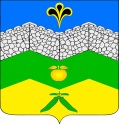 СОВЕТАДАГУМСКОГО СЕЛЬСКОГО ПОСЕЛЕНИЯКРЫМСКОГО РАЙОНАР Е Ш Е Н И Е  от 2311.2017 г.                                                                                                     №  144хутор Адагум                       Об установлении земельного налога на территории                      Адагумского сельского  поселения Крымского района           В соответствии с главой 31 Налогового кодекса Российской Федерации, Федеральным законом от 30 сентября 2017 года  № 286-ФЗ «О внесении изменений в часть вторую Налогового кодекса Российской Федерации и отдельные законодательные акты Российской Федерации», Федеральным законом от 6 октября 2003 года № 131-ФЗ «Об общих принципах организации местного самоуправления в Российской Федерации», статьей 8 устава Адагумского сельского поселения Крымского района, в целях  актуализации нормативного правого акта устанавливающего налоговые ставки (льготы) земельного налога, Совет  Адагумского сельского поселения Крымского района, РЕШИЛ:             1.Установить на территории Адагумского сельского  поселения Крымского района земельный налог, уплачиваемый в соответствии с Налоговым законодательством налогоплательщиками (организациями и физическими лицами), обладающими земельными участками на праве собственности, праве постоянного (бессрочного) пользования или праве пожизненного наследуемого владения в пределах границ Адагумского  сельского поселения Крымского района.          1.1.Установить ставки земельного налога на земли, расположенные в пределах территории  Адагумского сельского   поселения Крымского района в следующих размерах: 1.2.Установить следующий порядок и сроки уплаты земельного налога, авансовых платежей  по земельному налогу:1.2.1. налогоплательщиками – организациями,  налог уплачивается по истечении налогового  периода,  но не позднее 01 февраля года, следующего за истекшим налоговым периодом;1.2.2. налогоплательщиками -   организациями, авансовые платежи по налогу уплачиваются ежеквартально  в течение налогового периода   после окончания срока представления налоговых расчетов по авансовым платежам по налогу в установленные сроки  (т.е. не позднее 30 апреля, 31июля, 31 октября).1.3. Предоставить налоговые льготы по уплате земельного налога на один из земельных участков по выбору налогоплательщика, за исключением земель сельскохозяйственного назначения и в отношении прочих земельных участков, следующим категориям налогоплательщиков:1.4. Налогоплательщики - физические лица, имеющие право на налоговые льготы, в том числе в виде уменьшения налоговой базы на не облагаемую налогом сумму, установленные законодательством о налогах и сборах, представляют в налоговый орган по своему выбору заявление о предоставлении налоговой льготы, а также вправе представить документы, подтверждающие право налогоплательщика на налоговую льготу.Подтверждение права налогоплательщика на налоговую льготу осуществляется в порядке, аналогичном порядку, предусмотренному пунктом 3 статьи 361.1 НК РФ.Форма заявления о предоставлении налоговой льготы и порядок ее заполнения, формат представления такого заявления в электронной форме утверждаются федеральным органом исполнительной власти, уполномоченным по контролю и надзору в области налогов и сборов.В случае обращения с заявлением о  представлении  льготы по уплате налога перерасчет суммы налогов производится не более чем за три налоговых периода, предшествующих календарному году обращения, но не ранее даты возникновения у налогоплательщика права на налоговую льготу.1.5.Установить, что налоговая база (для исчисления земельного  налога) определяется как кадастровая стоимость земельных участков, признаваемых объектом налогообложения в соответствии со статьей 389 Налогового кодекса Российской Федерации и определяется в отношении каждого земельного участка, как кадастровая стоимость по состоянию на 1 января года, являющегося налоговым периодом.           В отношении земельного участка, образованного в течение налогового периода, налоговая база в данном налоговом периоде определяется как его кадастровая стоимость на день внесения в Единый государственный реестр недвижимости сведений, являющихся основанием для определения кадастровой стоимости такого земельного участка.Изменение кадастровой стоимости земельного участка вследствие изменения вида разрешенного использования земельного участка и (или) его перевода из одной категории земель в другую учитывается при определении налоговой базы со дня внесения в Единый государственный реестр недвижимости сведений, являющихся основанием для определения кадастровой стоимости этого земельного участка.        2. Признать утратившими силу  с 01 января 2018 года решения Совета Адагумского сельского поселения Крымского района:       от 15 ноября 2013 года № 145 «Об установлении земельного налога на территории Адагумское сельское поселение Крымского района»;       от 15 апреля 2014 года № 167 «О внесении изменения в решение Совета Адагумского сельского поселения  Крымского района от 15 ноября 2013 года № 145 «Об установлении земельного налога на территории Адагумского сельского поселения Крымского района»;      от 21 ноября 2014 года № 13 «О внесении изменений в решение Совета Адагумского сельского поселения  Крымского района от 15 ноября 2013 года № 145 «Об установлении земельного налога на территории Адагумского сельского поселения Крымского района»;от 25 марта 2015 года № 33 «О внесении изменений в решение Совета Адагумского сельского поселения  Крымского района от 15 ноября 2013 года № 145 «Об установлении земельного налога на территории Адагумского сельского поселения Крымского района»;от 23 ноября 2015 года № 47 «О внесении изменений в решение Совета Адагумского сельского поселения  Крымского района от 15 ноября 2013 года № 145 «Об установлении земельного налога на территории Адагумского сельского поселения Крымского района»;от 28 декабря 2015 года № 56 «О внесении изменений в решение Совета Адагумского сельского поселения  Крымского района от 15 ноября 2013 года № 145 «Об установлении земельного налога на территории Адагумского сельского поселения Крымского района»;3. Настоящее решение подлежит опубликованию.4. Решение вступает в силу с 1 января 2018 года, но не ранее чем по истечении одного месяца со дня его официального опубликования. Глава  Адагумского сельского  поселения                            Крымского района                                                                              П.Д.БагмутОбъекты налогообложенияНалоговая ставка, %Земельные участки:-отнесенные к землям сельскохозяйственного назначения или к землям в составе зон сельскохозяйственного использования  в  поселениях и используемых (предназначенных для использования) для сельскохозяйственного производства;- приобретенные (предоставленные) для ведения личного подсобного хозяйства, садоводства, огородничества или животноводства, а также дачного хозяйства;-занятые жилищным фондом и объектами инженерной инфраструктуры жилищно-коммунального комплекса (за исключением доли в праве на земельный  участок,  приходящейся на объект, не относящийся к жилищному фонду и объектам инженерной  инфраструктуры жилищно–коммунального комплекса) или приобретённые (предоставленные) для жилищного строительства, осуществляемого физическими лицами;- ограниченные в обороте в соответствии с законодательством Российской Федерации, предоставленные для обеспечения обороны, безопасности и таможенных нужд;-  предназначенные для размещения объектов рекреационного, лечебно-оздоровительного, спортивно-туристического и зрелищно-развлекательного назначения, в том числе туристических комплексов, гостевых домов, курортно-туристического комплекса, санаторно-курортного комплекса, спортивно-туристического комплекса, кемпингов;0,3прочие земельные участки, в том числе земельные участки с несколькими видами разрешённого использования. 1,5Субъекты налогообложенияНалоговаяльгота, %1физические лица,  достигшие возраста 60 лет на начало налогового периода;502инвалиды 1 и 2 группы, инвалиды детства 2-3 степени ограничения способности;503семьи погибших и пропавших без вести участников боевых действий;504многодетные семьи, имеющие 3 и более несовершеннолетних детей;1005 участники и ветераны Великой Отечественной войны.100